Le budget ici présenté est le budget de la partie française. Merci de bien vouloir préciser dans la demande, si les cofinancements ont été demandés ou obtenus. PROJET DE COOPERATION SCIENTIFIQUE FMSH RFBR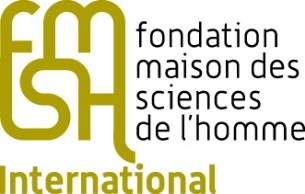 DOSSIER A RENVOYER A LA FMSH AVANT LE 12 novembre 2018A Marion FANJAT francorusse@msh-paris.fr PROJET DE COOPERATION SCIENTIFIQUE FMSH RFBRDOSSIER A RENVOYER A LA FMSH AVANT LE 12 novembre 2018A Marion FANJAT francorusse@msh-paris.fr Le porteur de projet françaisLe porteur de projet françaisPrénom, NOM : Fonction : Affiliation scientifique :  Mail : Téléphone : Prénom, NOM : Fonction : Affiliation scientifique :  Mail : Téléphone : LE PORTEUR DE PROJET RUSSELE PORTEUR DE PROJET RUSSEPrénom, NOM : Affiliation scientifique : Prénom, NOM : Affiliation scientifique : titre du projettitre du projetduree prevue du projet duree prevue du projet  1 an                2 ans                 3 ans 1 an                2 ans                 3 ansPresenTation du porteur de projet français (entre 1 000 et 1 500 signes)PresenTation du porteur de projet français (entre 1 000 et 1 500 signes)resume du projet (entre 1 000 et 1 500 signes)resume du projet (entre 1 000 et 1 500 signes)descritpif detaille de l’Etat de l’ART, la méthodologie, les objectifs (entre 5 000 et 10 000 signes)descritpif detaille de l’Etat de l’ART, la méthodologie, les objectifs (entre 5 000 et 10 000 signes)composition de l’equipe françaisecomposition de l’equipe françaisenouveaute ou originalite du projet (entre 1 000 et 2 000 signes)nouveaute ou originalite du projet (entre 1 000 et 2 000 signes)diffusion envisagée (entre 1 000 et 1 500 signes)diffusion envisagée (entre 1 000 et 1 500 signes)calendrier previsionnel des activites detaillecalendrier previsionnel des activites detaillebudget previsionnel (types d’activités prévues et coûts estimés, autres financements, obtenus ou demandés).                                                    Nb : Le Budget doit être présenté selon le modèle ci-dessous. Il peut être fourni séparément.budget previsionnel (types d’activités prévues et coûts estimés, autres financements, obtenus ou demandés).                                                    Nb : Le Budget doit être présenté selon le modèle ci-dessous. Il peut être fourni séparément.Répartition du financementRépartition du financementRépartition du financementRépartition du financementAnnéeType de dépenseCoûtFMSHAutre (à préciser)Autre (à préciser)Autre (à préciser)11111Total année 122222Total année 233333Total année 3Coût total du projet